Supplementary FileComputerized Clinical Decision Support System AlgorithmHard stop order entry display screen if placed order is within 24-hrs of previous orderProvider orders a nursing communication instead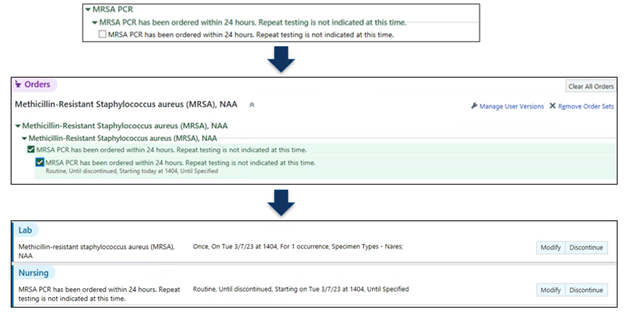 For orders placed > 24-hrs but less than 7 days of previous order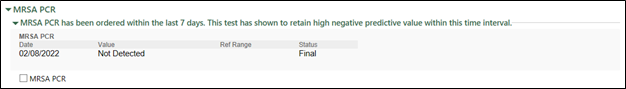 For orders placed within 7 – 14 days of previous order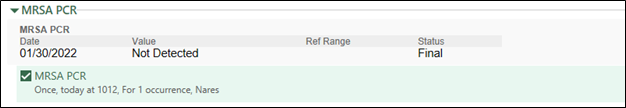 